Gmina Zawidz
Zamawiający Ogłoszenie nr 500133987-N-2018 z dnia 13-06-2018 r. Gmina Zawidz: Modernizacja drogi dojazdowej do gruntów rolnych na odcinku wsi Kosmaczewo gm. Zawidz 

OGŁOSZENIE O UDZIELENIU ZAMÓWIENIA - Roboty budowlane Zamieszczanie ogłoszenia: obowiązkowe Ogłoszenie dotyczy: zamówienia publicznego Zamówienie dotyczy projektu lub programu współfinansowanego ze środków Unii Europejskiej nie Zamówienie było przedmiotem ogłoszenia w Biuletynie Zamówień Publicznych: tak 
Numer ogłoszenia: 549030-N-2018 Ogłoszenie o zmianie ogłoszenia zostało zamieszczone w Biuletynie Zamówień Publicznych: nie SEKCJA I: ZAMAWIAJĄCY I. 1) NAZWA I ADRES: Gmina Zawidz, Krajowy numer identyfikacyjny 611016011, ul. ul. Mazowiecka  24, 09-226   Zawidz Kościelny, woj. mazowieckie, państwo Polska, tel. 24 276 61 58, e-mail referatkomunalny@zawidz.pl, faks 24 276 61 44. 
Adres strony internetowej (url): www.zawidz.bip.org.pl 
Adres strony internetowej, pod którym można uzyskać dostęp do narzędzi i urządzeń lub formatów plików, które nie są ogólnie dostępne: 
www.zawidz.bip.org.pl I.2) RODZAJ ZAMAWIAJĄCEGO: Administracja samorządowaSEKCJA II: PRZEDMIOT ZAMÓWIENIA II.1) Nazwa nadana zamówieniu przez zamawiającego: Modernizacja drogi dojazdowej do gruntów rolnych na odcinku wsi Kosmaczewo gm. Zawidz Numer referencyjny(jeżeli dotyczy): RGK 271.2.2018 II.2) Rodzaj zamówienia: Roboty budowlane II.3) Krótki opis przedmiotu zamówienia (wielkość, zakres, rodzaj i ilość dostaw, usług lub robót budowlanych lub określenie zapotrzebowania i wymagań ) a w przypadku partnerstwa innowacyjnego - określenie zapotrzebowania na innowacyjny produkt, usługę lub roboty budowlane: Przedmiotem zamówienia jest modernizacja drogi dojazdowej do gruntów rolnych na odcinku wsi Kosmaczewo gm. Zawidz 1. Wykonanie poboczy z mieszanki żwirowej 2.Wykonanie podbudowy żwirowej 3.Położenie mieszanki mineralno - bitumicznej asfaltowej AC11W50/70 warstwa wiążąca grubości 3 cm 4. Położenie mieszanki mineralno - bitumicznej asfaltowej warstwa ścieralna grubości 3 cm . II.4) Informacja o częściach zamówienia: 
Zamówienie było podzielone na części: nie II.5) Główny Kod CPV: 45233120-6SEKCJA III: PROCEDURA III.1) TRYB UDZIELENIA ZAMÓWIENIA Przetarg nieograniczonyIII.2) Ogłoszenie dotyczy zakończenia dynamicznego systemu zakupów nieIII.3) Informacje dodatkowe: SEKCJA IV: UDZIELENIE ZAMÓWIENIA IV.9) UZASADNIENIE UDZIELENIA ZAMÓWIENIA W TRYBIE NEGOCJACJI BEZ OGŁOSZENIA, ZAMÓWIENIA Z WOLNEJ RĘKI ALBO ZAPYTANIA O CENĘ IV.9.1) Podstawa prawna Postępowanie prowadzone jest w trybie   na podstawie art.  ustawy Pzp. IV.9.2) Uzasadnienie wyboru trybu Należy podać uzasadnienie faktyczne i prawne wyboru trybu oraz wyjaśnić, dlaczego udzielenie zamówienia jest zgodne z przepisami. Copyright © 2010 Urząd Zamówień Publicznych 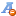 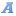 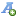 